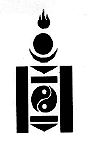 	Монголын итгэмжлэлийн тогтолцооЭмнэлгийн  лабораторийн итгэмжлүүлэхээр хүсэлт гаргах өргөдөл	ХЭВЛЭЛТИЙН ДУГААР   №1                                  ӨӨРЧЛӨЛТИЙН ДУГААР: 0                        ХЭВЛЭСЭН ОГНОО:	                                               ӨӨРЧИЛсӨН ОГНОО:ОРУУЛСАН ӨӨРЧЛӨЛТИЙГ БYРТГЭХ ХУУДАСАгуулгаИтгэмжлүүлэхээр хүсэлт гаргах өргөдлийн  маягт бөглөх заавар, мэдээлэл1.  MNS ISO 15189:2015 стандартын дагуу итгэмжлүүлэхээр хүсэлт гаргахдаа дараах материалыг бүрдүүлсэн байна. Үүнд:Тайлбар: * -баганад өргөдлийн маягтыг хүлээн авсан Итгэмжлэлийн байгууллагын ажилтан өргөдөлд дурьдсан баримт бичгийг шалгаж, тэмдэглэгээ хийнэ.2. Хүсэлт гаргагч лаборатори нь MNS ISO 15189:2015 стандартын шаардлага, Итгэмжлэлийн болон зохицуулах эрх бүхий бусад байгууллагаас  тогтоосон нэмэлт шаардлагуудыг хангасан сорилтын үйл ажиллагаа явуулдаг байвал зохино. 3. 	Хүсэлт гаргагч лаборатори нь Итгэмжлэлийн байгууллагын хүчин төгөлдөр баримт бичгүүдийг үйл ажиллагаандаа ашиглаж байгаа гэдгээ нотолсон байх шаардлагатай. Итгэмжлүүлэхээр хүсэлт гаргах өргөдөл, баримт бичгийн үзлэг болон итгэмжлэлийн үйл ажиллагаатай холбогдох төлбөрийн талаархи мэдээллийг энэ сайтын “Заавал итгэмжлэлд хамрагдах сорилтын лаборатори, баталгаажуулалт, техникийн хяналт, хэмжих хэрэгслийн баталгаажуулалтын байгууллага, хэмжих хэрэгслийн шалгалт тохируулгын ажил үйлчилгээ эрхлэх аж ахуйн нэгж, байгууллагыг итгэмжлэх ажил үйлчилгээний төлбөрийн хэмжээ” хэсгээс  авна уу.5.	Хүсэлт гаргагч лаборатори нь  MNAS-ын “Итгэмжлэлийн үйл явц”, “Итгэмжлэлийг түдгэлзүүлэх, хүчингүй болгох буюу хүрээг багасгах”, “Итгэмжлэлийн бэлгэ тэмдэг, таних тэмдэг, тэмдэг ба гэрчилгээг хэрэглэх” журамтай танилцсан байвал зохино. 6. 	Хүсэлт гаргагч лаборатори нь өөрийн буюу харьяалах байгууллагын хуулийн этгээд болохыг гэрчлэх баримт бичиг (Улсын бүртгэлийн гэрчилгээ, эрх бүхий байгууллагаас олгосон зөвшөөрөл гэх мэт)-ийн хуулбарыг хавсаргана. 7. 	Хүсэлт гаргагч лаборатори нь өргөдөл ирүүлснээс хойшхи хугацаанд  өргөдөлд дурьдсан итгэмжлэлийн хүрээ, ажилтан, байршил зэрэг мэдээлэлд нь аливаа өөрчлөлт гарвал өөрчлөлт орсноос  хойш 14 хоногийн дотор Итгэмжлэлийн байгууллагад бичгээр мэдэгдэнэ.8. Хүсэлт гаргагч лаборатори нь үндэсний стандартыг ашигладаг бол тухайн стандарт аргын дагуу сорилт гүйцэтгэхээр итгэмжлэгдэх боломжтой. Харин олон улс, гадаад орны дэвшилтэт стандарт баримт бичгийг хэрэглэх бол Стандартчилал, тохирлын үнэлгээний тухай Монгол улсын хуулийн 9.2-т заасны дагуу Стандартчиллын төв байгууллагад бүртгүүлэн хэрэглэнэ. Стандарт бус арга хэрэглэх бол холбогдох журмын дагуу аргыг баталгаажуулсан тайлан материалыг ирүүлсэн байна.9. 	Хүсэлт гаргагч лаборатори нь ур чадварын сорилтын хөтөлбөрийг хэрэгжүүлэгч, чадавхитай байгууллагаас зохион байгуулсан ур чадварын сорилтын хөтөлбөр/лаборатори хоорондын харьцуулалтад амжилттай оролцсон байна. 10. Хүсэлт гаргагч нь Итгэмжлэлийн байгууллагаас үнэлгээг хийх тэргүүлэх мэргэжилтэн, үнэлгээний мэргэжилтний томилгооны талаар Итгэмжлэлийн байгууллагад саналаа ирүүлнэ.                                                                                                             11. Итгэмжлэлийн байгууллага нь шалгуур үзүүлэлтэд өөрчлөлт орсон талаар хүсэлт гаргагч лабораторид мэдээлж, тодорхой хугацааны дотор баримт бичгээ өөрчлөлтөд нийцүүлэхийг хүсч болно.  Лаборатори нь энэхүү өөрчлөлтөнд нийцүүлсэн тухайгаа MNAS-д мэдээлнэ.12. Өргөдлийн маягтыг бөглөхдөө анхааралтай хандаж, шаардлагатай мэдээллийг  агуулсан ба дахин лавлагаа шаардлагагүй байх хэмжээнд бөглөнө. Ялангуяа итгэмжлэлийн хүрээний тодорхойлолт нь хоёрдмол утга агуулаагүй, тодорхой байвал зохино:13.	MNAS-ын явуулдаг итгэмжлэлийн хөтөлбөрийн хүрээнээс илүү сорилтын төрлөөр итгэмжлүүлэхээр хүсэлт гаргах бол лаборатори нь энэ талаар тодорхой жагсааж бичнэ. 14. Лаборатори нь “Итгэмжлэлийн шалгуур үзүүлэлтэд нийцэх нөхцөл, итгэмжлэгдсэн ТҮБ-ын хүлээх үүрэг, хариуцлага”-ыг зөвшөөрч байгаа болохыг баталж, хүсэлт гаргагч байгууллагын захирал буюу эрх бүхий  төлөөлөгч өргөдөлд гарын үсгээ зурж баталгаажуулсан байна. Ингэснээр лаборатори нь итгэмжлэлийн шалгуур үзүүлэлтэд цаг үргэлж нийцэж ажиллахаа хүлээн зөвшөөрч байгаа болно.15. Лаборатори нь дараахь байдлаар Итгэмжлэлийн байгууллага, түүний төлөөлөгчтэй хамтран ажиллана: Лабораторийн сорилтын чадавхийг батлахаар шалгалт явуулах; Сорилтын гэрчилгээ, тайланг олгох, үнэн зөвийг  хариуцан гарын үсэг зурах эрх бүхий ажилтнуудын нэрсийг төөрөгдөлд оруулахгүйгээр  гаргаж өгөх;Сорилт гүйцэтгэж байгаатай танилцахаар лабораторийн холбогдох хэсэгт нэвтрэн орох боломжийг олгох;Холбогдох баримт бичиг, бүртгэлийг шалгах;Холбогдол бүх ажилтнуудтай харьцах.16. Лаборатори нь үнэлгээний явцад илэрсэн үл тохирлыг залруулахад шаардлагатай арга хэмжээг үнэлгээ хийснээс хойш 3 сарын дотор авч хэрэгжүүлсэн байна. Залруулах ажиллагааны үр нөлөөг Итгэмжлэлийн хэлтэс  энэ хугацаанд  шалгана. Итгэмжлэл олгох, эс олгох тухай шийдвэрийг Итгэмжлэлийн байгууллага гаргана.17. Итгэмжлэлийн хэлтэс нь өргөдөл ба холбогдох бусад материалд үзлэг хийх, итгэмжлэлийн үнэлгээ явуулах, итгэмжлэлийн асуудлыг шийдвэрлэх явцад хүсэлт гаргагчийн мэдээллийн нууцыг хамгаалж, шударга харьцна.  Итгэмжлэлийн хэлтэс нь “Нууцыг хадгалах” журмыг мөрдөнө. Лаборатори итгэмжлүүлэх өргөдлийн маягтБид итгэмжлүүлэхийн тулд дараахь дэлгэрэнгүй мэдээллийг өгч байна:1. 	Лабораторийн дэлгэрэнгүй мэдээлэлХаяг_____________________________________________________________Утас:___________ Факс: ______________ и-мэйл: _________________________1.3 	Харьяалах байгуулллагын нэр ____________________________________(лаборатори нь аль нэг байгууллагын хэсэг бол)Утас:___________________  Факс: _________________ и-мэйл:____________________1.4 Эрх зүйн байдал болон үүсгэн байгуулагдсан хугацаа(бүртгэлийн дугаар, бүртгэлд бүртгэсэн эрх бүхий байгууллагын нэр)____________________________________________________________________________________________________________________________________________1.5 	Лабораторийн үйлчилгээний төрөл (тохирох дөрвөлжинд тэмдэглэгээ хийнэ үү)1.6 Итгэмжлэгдсэн байдал_________________________________________________________1.7 Итгэмжлэлийн гэрчилгээнд бичигдэх лабораторийн нэр,  оршин байгаа хаяг	Монгол хэлээр _______________________________________________________Англи хэлээр _________________________________________________________2. 	Итгэмжлэлийн хүрээний дэлгэрэнгүй мэдээлэл Итгэмжлүүлэхийг хүссэн сорилтынтөрөл(тохирох хайрцагт тэмдэглэгээ хийнэ үү)Итгэмжлэлийн хүрээний тодорхойлолт3. 	Байгууллагын мэдээлэл3.1	Лабораторийн удирдлага (нэр, албан тушаал, утас, факс, и-мэйл)3.1.1 	Лабораторийн эрхлэгчийн нэр ______________________________________________________________3.1.2 	Чанарын удирдлагын тогтолцоог хариуцсан ажилтны нэр:                 ________________________________________________________3.1.3 	Техникийн ажиллагааг хариуцсан ажилтны нэр: ______________________________________________________________3.1.4 	Итгэмжлэлийн байгууллагатай харилцах ажилтны нэр: ______________________________________________________________3.1.5 Сорилтын тайлан, гэрчилгээг баталгаажуулан гарын үсэг зурах эрх бүхий хүн (холбогдох шалгуур үзүүлэлтийг дурьдан бичнэ)3.2	Байгууллагын бүтэц3.2.1. Итгэмжлэлд хамрагдахаар хандаж байгаа сорилтын лабораторийн хэсэг, нэгжийн бүтэц, зохион байгуулалтыг үзүүлсэн байх (хавсралт)3.2.2 Сорилтын лаборатори нь гадны байгууллагатай хэрхэн холбогдох болон түүний харьяалах дээд удирдах байгууллагад эзлэх байр суурийг харуулах (хавсралт)3.3. 	Ажилтнууд 3.3.1  Сорилтын лабораторийн нийт ажилтны тоо __________3.3.2 Лабораторийн итгэмжлүүлэхээр хүссэн хүрээнд ажиллах ажилтны тоо __________ (итгэмжлэлд хэсэгчлэн хамрагдах бол)3.3.3 Боловсон хүчний дэлгэрэнгүй мэдээлэл (байнгын бус тоноглол дээр ажилладаг  ажилтныг тодорхой зааж өгнө)* мэргэшсэн салбарыг нь тодорхой заана уу. 4. 	Хэмжих хэрэгсэл, тоног төхөөрөмж ба стандартчилсан загварын судалгааАшиглаж буй стандартчилсан загварын  судалгаа		Дотоод аудит, удирдлагын дүн шинжилгээХамгийн сүүлд дотоод аудит хийсэн огноо, илэрсэн үл тохирол болон түүний мөрөөр хэрэгжүүлсэн залруулах ажиллагаа        __________________________________________________________________      ____________________________________________________________________Лабораторийн бүх үйл ажиллагаа нь MNS ISO/IEC 15189:2015 стандартын бүх шаардлагыг хангаж байгаа эсэхэд сүүлийн нэг жилд наад зах нь нэг удаа  аудит явуулсан эсэх ________________________________________________Хамгийн сүүлд удирдлагын дүн шинжилгээ хийсэн огноо:    __________________________________________________________________Ур чадварын сорилт MNAS ба бусад байгууллагаас зохион байгуулсан ур чадварын сорилт, лаборатори хоорондын харьцуулалтад оролцсон тухай мэдээлэл7. 	Тохирлын үнэлгээний байгууллагын амлалт	Бид дараах  ажиллагааг бүрэн хэрэгжүүлэн ажиллахаа амлаж байна:Бид Итгэмжлэлийн байгууллагын дүрэм журам, холбогдох заалтуудыг мөрдөн ажиллана. MNS ISO 15189:2015 стандартын бүх шаардлагуудыг хангаж ажиллахыг зөвшөөрч байна. Бид  итгэмжлэлийн үнэлгээний үр дүнгээс хамаарахгүйгээр урьдчилсан үнэлгээ,бүрэн үнэлгээ, давтан үнэлгээ,  магадлан хяналын бүх төлбөрийг төлөхөө  хүлээн зөвшөөрч байна.  Бид Итгэмжлэлийн байгууллагаас томилогдон ирсэн үнэлгээний ажлын хэсгийг итгэмжлэлийн хүрээний тодорхойлолтод орж буй  сорилт явуулдаг  лабораторийн хэсэг рүү нэвтрүүлэх, тэдэнд бүх холбогдох баримт бичгүүдийг шалгуулах зэрэгт  хамтран ажиллахаа хүлээн зөвшөөрч байна.Бид лабораторийн үйл ажиллагааг явуулахдаа үндэсний, бүс нутгийн болон орон нутгийн зохицуулагч байгууллагуудын шаардлагад нийцүүлнэ.  Энэ өргөдөлд тусгасан бүх мэдээллүүд үнэн болно.ТҮБ-ын дарга буюу түүнийг төлөөлөх эрх бүхий албан тушаалтны гарын үсэг________________________________________________Тамга тэмдэгНэр албан тушаал___________________________________	Огноод/дХуудасны дугаарЗүйлийн дугаарӨөрчилсөногнооОруулсан өөрчлөлтШалтгаанЧМ-ийн гарын үсэгДаргын гарын үсэг12345678910д/дГарчигХуудас1Итгэмжлүүлэхээр хүсэлт гаргах өргөдлийн маягт бөглөх заавар, мэдээлэл42Өргөдлийн маягт 73ТҮБ-ын амлалт                                                                                                                                   13д/дӨргөдлийн хамт ирүүлэх шаардлагатай баримт бичгүүдЧГА-ын аль хэсэгт оруулсан(лаборатори бөглөнө)* ИБ-ын үзлэг1Чанарын гарын авлага (ЧГА)2Баримт бичгийн нэгдсэн жагсаалт буюу мастер хуудас3Лабораторийн үйл ажиллагааны хамрах хүрээ  буюу итгэмжлэлийн  хүрээний тодорхойлт4Хуулийн этгээд болох эрх зүйн байдлын нотолгоо (улсын бүртгэлийн  гэрчилгээ, эрх зөвшөөрлийн баримт бичиг)5Байгууллагын (хэрэв лаобратори нь аль нэг байгууллагын харьяа бол) болон лабораторийн бүтэц зохион байгуулалтын бүдүүвч6Байгууллага, лабораторийн танилцуулга7Лабораторийн удирдлага, тэдгээрийн орлогчдын боловсрол, мэргэшлийн баталгаа8Лабораторийн ажилтнуудын мэргэжил, мэргэшсэн байдлын нотолгоо 9Сорилтын үр дүнг батлан гарын үсэг зурдаг ажилтнуудын нэрсийн жагсаалт, гарын үсгийн хэв 10Лабораторийн тоног төхөөрөмж, хэмжих хэрэгслийн жагсаалт11Сорилтын арга, аргачлал, НТББ-ийн жагсаалт 12Хэрэглэж буй стандартчилсан загварын жагсаалт 13Лабораторийн ажлын байр,  план зураг 14Ур чадварын сорилтын хөтөлбөр буюу лаборатори хоорондын харьцуулалтанд  оролцсон тухай мэдээлэл 15Шинжилгээний бүх үр дүнг  СИ нэгжид шилжүүлсэн  баталгаа /хэсэг бүрийн 1-2 сорилтын дүнгийн хуудас/16Хамгийн сүүлд явуулсан дотоод аудит, удирдлагын дүн шинжилгээний  тайлангийн хуулбар 17Эрсдлийн үнэлгээний  төлөвлөгөө, тайлан18Бусад□       Анхны  итгэмжлэл□Давтан итгэмжлэл1.1Сорилтын лабораторийн нэр1.2Танай лаборатори сорилтыг дор дурдсан аль ангиллаар гүйцэтгэх вэ?Танай лаборатори сорилтыг дор дурдсан аль ангиллаар гүйцэтгэх вэ?Танай лаборатори сорилтыг дор дурдсан аль ангиллаар гүйцэтгэх вэ?Танай лаборатори сорилтыг дор дурдсан аль ангиллаар гүйцэтгэх вэ?Танай лаборатори сорилтыг дор дурдсан аль ангиллаар гүйцэтгэх вэ?Танай лаборатори сорилтыг дор дурдсан аль ангиллаар гүйцэтгэх вэ?Танай лаборатори сорилтыг дор дурдсан аль ангиллаар гүйцэтгэх вэ?Танай лаборатори сорилтыг дор дурдсан аль ангиллаар гүйцэтгэх вэ?(Хэрэв тийм бол гүйцэтгэж  буй сорилтыг  2.2 дугаар бүлэгт байх итгэмжлэлийн хүрээний тодорхойлолтод тусгана)(Хэрэв тийм бол гүйцэтгэж  буй сорилтыг  2.2 дугаар бүлэгт байх итгэмжлэлийн хүрээний тодорхойлолтод тусгана)(Хэрэв тийм бол гүйцэтгэж  буй сорилтыг  2.2 дугаар бүлэгт байх итгэмжлэлийн хүрээний тодорхойлолтод тусгана)(Хэрэв тийм бол гүйцэтгэж  буй сорилтыг  2.2 дугаар бүлэгт байх итгэмжлэлийн хүрээний тодорхойлолтод тусгана)(Хэрэв тийм бол гүйцэтгэж  буй сорилтыг  2.2 дугаар бүлэгт байх итгэмжлэлийн хүрээний тодорхойлолтод тусгана)(Хэрэв тийм бол гүйцэтгэж  буй сорилтыг  2.2 дугаар бүлэгт байх итгэмжлэлийн хүрээний тодорхойлолтод тусгана)(Хэрэв тийм бол гүйцэтгэж  буй сорилтыг  2.2 дугаар бүлэгт байх итгэмжлэлийн хүрээний тодорхойлолтод тусгана)(Хэрэв тийм бол гүйцэтгэж  буй сорилтыг  2.2 дугаар бүлэгт байх итгэмжлэлийн хүрээний тодорхойлолтод тусгана)a.Суурин тоноглол ашиглан (Хүсэлт гаргагчийн суурин тоноглол ашиглан сорилт гүйцэтгэдэгбол)Суурин тоноглол ашиглан (Хүсэлт гаргагчийн суурин тоноглол ашиглан сорилт гүйцэтгэдэгбол)□ТиймТийм□ҮгүйбБайнгын бус тоноглол ашиглан(Түр хугацаанд байрлах газарт сорилт гүйцэтгэдэг бол)□□□Тийм□Үгүйв.Хөдөлгөөнт\явуулын лаборатори □□□Тийм□ҮгүйНийтэд нээлттэй□Зарим хэсэг нь нийтэд нээлттэй□Зөвхөн дотоодүйл ажиллагаанд□01Гематологи□02Клиник хими□03Биохими□04Бактериологи□05Иммунологи □06Молекул биологи□07Гистологи□08Цитологи □09Вируслоги □10Серологи□11Генетик□12Цөмийн анагаах ухаан□13Бусад (тодорхойлж бичнэ үү)□1234Сорилтын төрөл  Шинжлэгдэх бүтээгдэхүүн, объектын жагсаалтТодорхойлох  үзүүлэлтүүдСорилт туршилтын арга аргачлал, НТББ-ийн жагсаалт	д/дЛаборатори /газар /хэсэг Гарын үсэг зурагчийн овог нэр, албан тушаалМэргэжил, мэргэшсэн байдалОдоогийн гүйцэтгэж байгаа ажлын туршлагаХолбогдох сургалтанд хамрагдсан байдалГарын үсэг зурж, баталгаажуулах онцлог сорилтын төрөлГарын үсгийн хэвд/дОвог нэрАлбан тушаалБоловсрол, мэргэжил, мэргэшил*Одоогийн гүйцэтгэж байгаа ажлын туршлага , улсад/ тус лабораторид (жилээр)д/дТоног төхөөрөм-жийн нэрХийц/загвар/үйлдвэр-лэсэн онЛабораторид  авсан,  ашиглалтанд оруулсан огнооХэмжих хязгаар, нарийвчлалШалгалт тохируулгад хамрагдсан огноо болон хүчинтэй хугацааШалгалт тохируулгыг хаана, хэн хийсэн тухайд/дСтандартчилсан загвар/өсгөвөр/тэжээлт орчны нэрАвсан эх үүсвэрХүчинтэй хугацааНэгж дамжуулсан ба сертификатд/дБүтээгдэхүүн, материал, үзүүлэлтСорилт хийсэн огнооЛаборатори хоорондын харьцуулалтыг зохион байгуулсан байгууллага, лабораториҮнэлсэн гүйцэтгэлийн тухай мэдээлэл Хэрэгжүүлсэн залруулах ажиллагаа